INFORMATIE & INSTRUCTIE ONTWIKKELINGSPERSPECTIEF (OPP) VOOR KLEUTERSVoor leerlingen die extra ondersteuning vanuit SWV Unita krijgen (bovenop de basisondersteuning), is een OPP vereist.  School betrekt ouders hierbij in ‘op overeenstemming gericht overleg’. Het OPP bevat 3 delen.Ontwikkelingsdeel: recente en relevante factoren van de leerling, de onderwijsleer- en opvoedingssituatie die de ontwikkeling en het leren belemmeren en bevorderen. Deze informatie is reeds opgenomen in de rubrieken A t/m G van het groeidocument. Een verwijzing hiernaar voldoet.Planningsdeel: De geplande uitstroombestemming van de leerling: een gewogen besluit op basis van de uitstroomniveaus per leergebied en de factoren die in de rubrieken A t/m G zijn vermeld.Het aanbod om de gestelde doelen (leren, werkhouding en/of gedrag) te behalen: wat heeft de leerling nodig om deze doelen te behalen (onderwijsbehoeften)? Veelal kan de leerling meedoen met het aanbod voor de groep of een subgroep. Dan is een verwijzing naar het groepsplan voldoende. Alleen bij afwijkingen van de leerdoelen (dispenseren) en een individueel onderwijsaanbod, wordt dit apart beschreven.Evaluatiedeel: jaarlijks (bijvoorbeeld tijdens de cito toets periode aan het einde van het schooljaar) bespreekt de school met ouders (en leerling) de ontwikkeling. Zij evalueren of de gestelde doelen zijn behaald. Algemene instructieVerwijs naar andere documenten als daar de informatie al in staat. Bijvoorbeeld het groepsplan of het groeidocument. Instructie voor PLANNINGAls tussendoelen en/of aanbod in groepsplan staan: verwijs naar het groepsplan! Beschrijf het aanbod voor het komend half jaar. Alleen bij afwijkingen van reguliere programma (zoals in groepsplan beschreven): beknopt de beredeneerde keuzes in individuele doelen en aanbod vermelden. 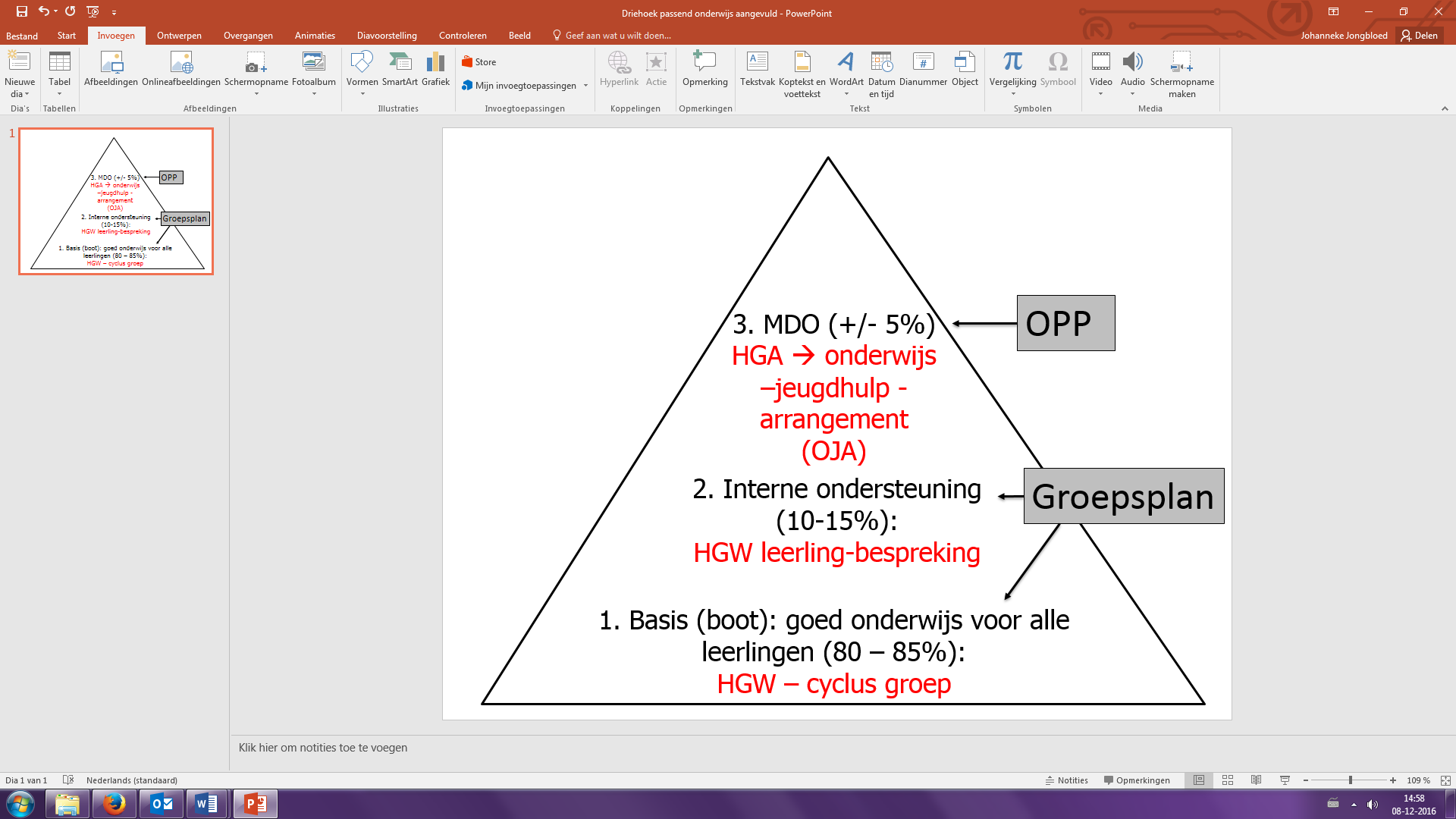 Opmerking: het is wettelijk verplicht om bij kleuters een uitstroombestemming te benoemen. Bij kleuters is dit echter nog moeilijk aan te geven en vaak weinig betrouwbaar, waardoor gekozen is voor ‘brede’ uitstroomniveaus. Kruis hier (bijvoorbeeld) aan waar 75% van de leerlingen van de school naar toe gaat. Zie voor stimulerende en belemmerende factoren van de leerling, de onderwijsleer- en opvoedingssituatie rubriek A t/m G van het groeidocument.Kleuter ontwikkelingsperspectief (OPP) van ……………………………..Algemene gegevensAlgemene gegevensNaam:Geboortedatum:Groep:Datum:Dossiernummer groeidocument:OPP wordt opgesteld voor (kruis aan):OPP wordt opgesteld voor (kruis aan):Voorbereidend Taal / lezenVoorbereidend RekenenSociaal-emotioneelWerkhoudingOverig zoals lichamelijk, motorisch en/of spelGeplande voorlopige uitstroombestemming V(S)O (kruis aan): Geplande voorlopige uitstroombestemming V(S)O (kruis aan): VMBOHAVO/VWOAnders, namelijk… Verwachte uitstroom richting groep 3 (kruis aan), het streven is:Verwachte uitstroom richting groep 3 (kruis aan), het streven is:Volgend schooljaar groep 3Volgend schooljaar groep 2 (doublure)Volgend schooljaar groep 2 (zit nu in groep 1)Volgend schooljaar groep 1Anders namelijk… BesprekenOnderbouwing OPP en uitstroom richting groep 3Gebaseerd op rubrieken A t/m H (ontwikkelingsdeel van het OPP):PLANNING: Doelen en aanbodAlleen voor de OPP-vakken en alleen indien afwijkend van doelen en aanbod in groepsplan. Als niet afwijkend: verwijs naar groepsplan / kleuter registratiemiddelen.Bij aanbod / aanpak: Denk aan hulpzinnen onderwijsbehoeften: instructie, opdrachten, leeractiviteiten, leeromgeving, feedback, groepsgenoten, leerkracht, ouders ….PLANNING: Doelen en aanbodAlleen voor de OPP-vakken en alleen indien afwijkend van doelen en aanbod in groepsplan. Als niet afwijkend: verwijs naar groepsplan / kleuter registratiemiddelen.Bij aanbod / aanpak: Denk aan hulpzinnen onderwijsbehoeften: instructie, opdrachten, leeractiviteiten, leeromgeving, feedback, groepsgenoten, leerkracht, ouders ….Voorbereidend Taal / LezenVoorbereidend Taal / LezenDoelen:Aanbod / aanpak:Voorbereidend RekenenVoorbereidend RekenenDoelen:Aanbod / aanpak:Sociaal-emotioneel (bijvoorbeeld: doelen in relatie tot leerlijn)Sociaal-emotioneel (bijvoorbeeld: doelen in relatie tot leerlijn)Doelen:Aanbod / aanpak:Werkhouding (bijvoorbeeld: doelen in relatie tot leerlijn)Werkhouding (bijvoorbeeld: doelen in relatie tot leerlijn)Doelen:Aanbod / aanpak:Overig: bijvoorbeeld lichamelijk, motorisch en spelOverig: bijvoorbeeld lichamelijk, motorisch en spelDoelen:Aanbod / aanpak:Op overeenstemming gericht overleg met ouders en leerlingDatum: Beknopte samenvatting van het overleg:Opmerkingen van ouders en leerling (zoals verwachtingen over uitstroom groep 3):Afspraken met ouders en leerling over samenwerking en datum volgend overleg: EVALUATIE van de doelen van het OPPDatum: Zijn de doelen voor taal / lezen behaald? Analyse + hoe verder?Zijn de doelen voor rekenen behaald? Analyse + hoe verder?Zijn de doelen voor sociaal-emotioneel functioneren behaald? Analyse + hoe verder?Zijn de doelen voor werkhouding behaald? Analyse + hoe verder?Zijn de overige doelen behaald? Analyse + hoe verder?Ontwikkelt de leerling zich conform de verwachtingen? Indien nodig: bijstelling van het ontwikkelingsperspectiefOPP wordt bijgesteld naar:  Onderbouwing: Ondertekening voor gezienOndertekening voor gezienDatum:Datum:Handtekening school:Handtekening ouders:Opmerkingen ouders / school:Opmerkingen ouders / school: